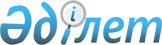 О внесении изменений в решение Кобдинского районного маслихата от 28 декабря 2022 года № 270 "Об утверждении бюджета сельского округа имени И. Курманова на 2023-2025 годы"Решение Кобдинского районного маслихата Актюбинской области от 19 октября 2023 года № 66
      РЕШИЛ:
      1. Внести в решение Кобдинского районного маслихата от 28 декабря 2022 года № 270 "Об утверждении бюджета сельского округа имени И. Курманова на 2023-2025 годы" следующие изменения:
      пункт 1 изложить в новой редакции:
      "1. Утвердить бюджет сельского округа имени И.Курманова на 2023-2025 годы, согласно приложениям 1, 2 и 3 соответственно, в том числе на 2023 год в следующих объемах:
      1) доходы - 35074 тысяч тенге:
      налоговые поступления- 2030 тысяч тенге;
      неналоговые поступления - 0 тенге;
      поступления от продажи основного капитала - 0 тенге;
      поступления трансфертов - 33044 тысяч тенге;
      2) затраты - 35581.9 тысяч тенге;
      3) чистое бюджетное кредитование – 0 тенге, в том числе:
      бюджетные кредиты - 0 тенге;
      погашение бюджетных кредитов - 0 тенге;
      4) сальдо по операциям с финансовыми активами – 0 тенге, в том числе:
      приобретение финансовых активов - 0 тенге;
      поступления от продажи финансовых активов государства - 0 тенге;
      5) дефицит (профицит) бюджета - 0 тенге;
      6) финансирование дефицита (использование профицита) бюджета – 0 тенге, в том числе:
      поступление займов - 0 тенге;
      погашение займов - 0 тенге;
      используемые остатки бюджетных средств – 507.9 тысяч тенге.
      2. Приложение 1 к указанному решению изложить в новой редакции согласно приложению к настоящему решению.
      3. Настоящее решение вводится в действие с 1 января 2023 года. Бюджет сельского округа имени И. Курманова на 2023год
					© 2012. РГП на ПХВ «Институт законодательства и правовой информации Республики Казахстан» Министерства юстиции Республики Казахстан
				
      Председатель Кобдинского районного маслихата 

Ж. Ергалиев
Приложение к решению 
Кобдинского районного 
маслихата от 19 октября 2023 
года № 66Приложение 1 к решению 
Кобдинского районного 
маслихата от 28 декабря 2022 
года № 270
Категория
Категория
Категория
Категория
Сумма, тысяч тенге
Класс
Класс
Класс
Сумма, тысяч тенге
Подкласс
Подкласс
Сумма, тысяч тенге
Наименование
Сумма, тысяч тенге
1
2
3
4
5
І. Доходы
35074
1
Налоговые поступления
2030
04
Налоги на собственность
1050
1
Налоги на имущество
45
4
Налог на транспортные средства
1005
05
Внутренние налоги на товары, работы и услуги
980
3
Поступления за использование природных и других ресурсов
980
4
Поступления трансфертов
33044
02
Трансферты из вышестоящих органов государственного управления
33044
3
Трансферты из районного (города областного значения) бюджета
33044
Функциональная группа
Функциональная группа
Функциональная группа
Функциональная группа
Функциональная группа
Сумма (тысяч тенге)
Функциональная подгруппа
Функциональная подгруппа
Функциональная подгруппа
Функциональная подгруппа
Сумма (тысяч тенге)
Администратор бюджетных программ
Администратор бюджетных программ
Администратор бюджетных программ
Сумма (тысяч тенге)
Программа
Программа
Сумма (тысяч тенге)
Наименование
Сумма (тысяч тенге)
1
2
3
4
5
6
II. Затраты
35581.9
01
Государственные услуги общего характера
29441
1
Представительные, исполнительные и другие органы, выполняющие общие функции государственного управления
29441
124
Аппарат акима города районного значения, села, поселка, сельского округа
29441
001
Услуги по обеспечению деятельности акима города районного значения, села, поселка, сельского округа
28377
022
Капитальные расходы государственного органа
1064
07
Жилищно-коммунальное хозяйство
4043
3
Благоустройство населенных пунктов
4043
124
Аппарат акима города районного значения, села, поселка, сельского округа
4043
008
Освещение улиц в населенных пунктах
1083
011
Благоустройство и озеленение населенных пунктов
2960
12
Транспорт и коммуникации
2097.9
1
Автомобильный транспорт
2097.9
124
Аппарат акима города районного значения, села, поселка, сельского округа
2097.9
013
Обеспечение функционирования автомобильных дорог в городах районного значения, поселках, селах, сельских округах
2097.9
III. Чистое бюджетное кредитование
0
Бюджетные кредиты
0
IV. Сальдо по операциям с финансовыми активами
0
Приобретение финансовых активов
0
V. Дефицит бюджета
0
VI. Финансирование дефицита бюджета
0
Функциональная группа
Функциональная группа
Функциональная группа
Функциональная группа
Функциональная группа
Сумма (тысяч тенге)
Функциональная подгруппа
Функциональная подгруппа
Функциональная подгруппа
Функциональная подгруппа
Сумма (тысяч тенге)
Администратор бюджетных программ
Администратор бюджетных программ
Администратор бюджетных программ
Сумма (тысяч тенге)
Программа
Программа
Сумма (тысяч тенге)
Наименование
Сумма (тысяч тенге)
1
2
3
4
5
6
8
Используемые остатки бюджетных средств
507.9
01
Остатки бюджетных средств
507.9
1
Свободные остатки бюджетных средств
507.9
01
Свободные остатки бюджетных средств
507.9